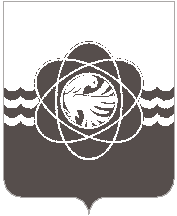 54 сессии четвёртого созываот 28.08.2018 № 448О предоставлении нежилого помещения в безвозмездное пользованиеРуководствуясь п.7.2. Положения о порядке владения, пользования и распоряжения муниципальным имуществом муниципального образования «город Десногорск» Смоленской области, утверждённого решением Десногорского городского Совета от 24.04.2012 №620, на основании ст.26 Устава муниципального образования «город Десногорск» Смоленской области, рассмотрев обращение Администрации муниципального образования «город Десногорск» Смоленской области от 14.08.2018  №7551, учитывая рекомендации постоянной депутатской комиссии планово-бюджетной, по налогам, финансам и инвестиционной деятельности, Десногорский городской СоветР Е Ш И Л:Разрешить муниципальному бюджетному учреждению «Центр культуры и молодежной политики» муниципального образования «город Десногорск» Смоленской области предоставить безвозмездно Региональной общественной физкультурно-спортивной организации Смоленской области «Танцевально-спортивный клуб «ПЕРВЫЙ»  нежилое помещение площадью 53 кв.м, кабинет № 54 в здании Городского центра досуга, расположенного по адресу: Смоленская обл., г.Десногорск, 1 мкр., строение 5а/1, для проведения занятий по спортивным бальным танцам на срок с 01.09.2018 по 31.05.2019. Настоящее решение опубликовать в газете «Десна». Председатель Десногорского городского Совета                                   В.Н. БлохинГлава     муниципального     образования «город Десногорск» Смоленской области                                              А.Н. Шубин